ПРОЕКТ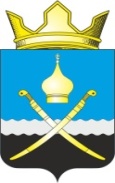 Ростовская область, Тацинский районМуниципальное образование «Михайловское сельское поселение»Администрация Михайловского сельского поселения_____________________________________________________________________________ПОСТАНОВЛЕНИЕ         00 января 2023 года                        № 00                                    х. Михайлов     	В связи с Пocтановлением Правительства Российской федерации от 16.09.2020 №1479 «Об утверждении правил противопожарного режима в Российской Федерации», Постановлением Правительства Ростовской области от 30.08.2012 №810 «О мерах по противодействию выжигания  сухой растительности на территории Ростовской области»,ПОСТАНОВЛЯЮ:    	1. Создать межведомственную группу Михайловского сельского поселения по осуществлению контроля за недопущением выжигания сухой растительности в составе согласно приложению к настоящему постановления.	2. Установить функции выполняемые межведомственной группой:- ежесуточный оперативный контроль Михайловского сельского поселения за состоянием обстановки возгораний и принятых мерах;- разработка маршрутов мобильных групп патрулирования;- внесение в комиссию по предупреждению и ликвидации чрезвычайных ситуаций предложений об усилении мер пожароопасной безопасности;- направление материалов на рассмотрение в административную комиссию Тацинского района;- проводит комплекс профилактических мероприятий в населенных пунктах;- о складывающейся обстановке, принимаемых мерах, проблемных вопросах и путях их решения информирует администрацию муниципального района;- информирует органы прокуратуры для принятия мер реагирования. 	3. Признать утратившим законную силу постановления Администрации Михайловского сельского поселения:-  от 20.06.2019г №89.1 «О создании межведомственной группы  Михайловского сельского поселения по осуществлению контроля за недопущением  выжигания сухой травянистой растительности в пожароопасный период»;- от 20.07.2022 №94 «О внесении изменений в постановление Администрации Михайловского сельского поселения от 20.06.2019года № 89.1 «О создании межведомственной группы Михайловского сельского поселения по осуществлению контроля за недопущением выжигания сухой травянистой растительности в пожароопасный период».	4. Настоящее постановление вступает в законную силу с момента его подписания.	5. Контроль за исполнением настоящего постановления оставляю за собой.Приложение к постановлению Администрации Михайловского сельского поселения от 00.01.2023  г. № 00
СОСТАВмежведомственной группыМихайловского сельского поселения по осуществлению контроля за недопущением выжигания сухой травянистой растительности в пожароопасный периодЧлены Комиссии:		О создании межведомственной группы Михайловского сельского поселения по осуществлению контроля за недопущением выжигания сухой растительности и проведения профилактической работыГлава Администрации Михайловского сельского поселения                                                                             Л.С ПрисяжнюкПредседатель комиссииГлава Администрации                                 Михайловского сельского поселения    -Присяжнюк Л.С.8928-623-44-97Заместитель председателя комиссии                             ведущий специалист                      Администрации поселения;-Плешакова Н.В.8951-533-57-97Секретарь комиссии           специалист 1 категории   Администрации поселения -Кугатова Д.А.8928-213-47-41ведущий специалистАдминистрации поселенияСклярова Ольга Семеновна      8928-760-93-55                                                                            Начальник ОНД и профилактической работы по Тацинскому району майор внутренней службыСафошкин Валерий Викторович (по согласованию)председатель ВДПО Тацинского района Ростовской областиКравченко Светлана Юрьевна (по согласованию)зам. начальника Тацинского гарнизона пожарной охраны Калимбетов Александр Андреевич(по согласованию)участковый уполномоченные полиции ОМВД России по Тацинскому району на территории Михайловского сельского поселения(по согласованию)